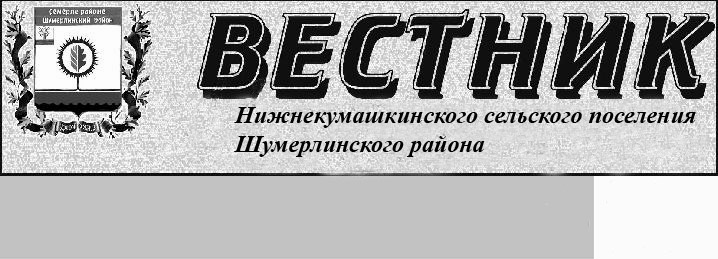 О самых распространенных схемах "теневой" инкассации, реализуемых автосалонами и торгово-розничными предприятиями.1. Схема "теневой" инкассации через автосалоны, в которых "фирмы-однодневки" - контрагенты автосалонов осуществляют оплату безналичным путем автомобилей (частично или полностью), приобретаемых физическими лицами. Основанием оплаты автомобиля за третье лицо может являться задолженность "фирмы-однодневки", якобы сформировавшаяся перед физическим лицом - приобретателем автомобиля. В ряде случаев данная схема реализуется автосалоном скрытно от клиентов, которые располагают сведениями об участии в сделке по приобретению автомобиля третьего лица, в ряде случаев - открыто, документально уведомляя покупателя автомобиля о существующем порядке расчетов и получая от клиента необходимые подписи на всех документах, в том числе с "фирмой-однодневкой". Последний тип данной схемы сейчас используется автосалонами наиболее активно. Так, якобы в день покупки физическим лицом автомобиля в автосалоне (иногда за несколько дней до этого), данный автомобиль перепродается автосалоном (иногда даже не тем автосалоном, в котором находится покупатель, а иным автосалоном, входящим в одну группу компаний или одну дилерскую сеть) "фирме-однодневке" с проставлением следующих отметок в ПТС автомобиля. В тот же день автомобиль якобы перепродается "фирмой-однодневкой" физическому лицу - покупателю. Договор купли-продажи заключается между физическим лицом и "фирмой-однодневкой", а не автосалоном. Покупатель автомобиля якобы вносит наличные денежные средства в кассу "фирмы-однодневки", что фиксируется на соответствующем документе, но без выдачи кассового чека. Вместе с тем данные наличные средства не учитываются в бухгалтерских документах "фирмы-однодневки", кассовый аппарат отсутствует, выручка на счет "фирмы-однодневки" от продажи автомобилей физическим лицам не поступает. Фактически покупатель автомобиля вносит собственные наличные денежные средства в кассу автосалона, которые по кассе не приходуются. Данные денежные средства изымаются из кассы автосалона неустановленными инкассаторами и вывозятся в неизвестном направлении для распределения между заказчиками обналичивания. 2. Схема "теневой" инкассации с участием торгово-розничных сетей, в которой безналичные платежи от "фирм-однодневок" (эквивалент продаваемой наличной торговой выручки) осуществляются по фиктивным основаниям с целью уклонения от реализации мер внутреннего "противолегализационного" контроля, предусмотренного Федеральным законом от 7.08.2001 N 115-ФЗ "О противодействии легализации (отмыванию) доходов, полученных преступным путем, и финансированию терроризма". Так, в назначениях платежей от контрагентов - "фирм-однодневок" проставляется оплата за продукты (питания, табачные изделия, ТНП и т.д.) с выделением НДС. На самом деле никаких отгрузок и поставок продуктов в адрес "фирм-однодневок" в реальности не производится. Между торгово-розничной компанией и "фирмой-однодневкой" якобы существует договоренность (иногда закрепленная перепиской) о том, что в платежках намеренно проставляется фиктивное назначение с выделением НДС с целью недопущения приостановления банками финансовых операций по Федеральному закону от 7.08.2001 N 115-ФЗ. Такие назначения платежей как "за продукты питания" с выделением НДС не подпадают в полной мере под типологию, описанную Банком России в методических рекомендациях от 4.12.2015 N 35-МР "О повышении внимания кредитных организаций к отдельным операциям клиентов", и формально позволяют банкам, обслуживающим счета участников схем "теневой" инкассации, не применять меры "противолегализационного" контроля, связанные с приостановлением финансовых операций. На самом деле платеж осуществляется по агентскому договору или по договору комиссии, содержание которого включает в себя изъятие наличной выручки из розничной торговой точки, пересчет, проверку на подлинность и якобы инкассацию в банк, обслуживающий "фирмы-однодневки". Вместе с тем денежные средства не транспортируются в банк и не инкассируются на счет контрагента, а вывозятся в неизвестном направлении для последующего распределения и передачи заказчикам обналичивания за вычетом комиссии. 3. Схема "теневой" инкассации с участием торгово-розничных сетей, в которой "фирма-однодневка" передает векселя кредитных организаций торговому предприятию. Предварительно данные векселя приобретаются за безналичный расчет на денежные средства, аккумулируемые на счета "фирмы-однодневки". Оплата данных векселей торговым предприятием осуществляется за счет денежных средств из кассы путем фиктивной инкассации через фиктивный ЧОП (является "фирмой-однодневкой") в адрес кредитной организации, обслуживающей счет "фирмы-однодневки", для зачисления на счет данной фирмы. В действительности, наличные денежные средства в банк, обслуживающий счет "фирмы-однодневки" не поступают, а вывозятся в неизвестном направлении для последующего распределения между заказчиками обналичивания. 4. Схема "теневой" инкассации через автосалоны, в которой якобы руководители "фирм-однодневок", со счетов которых в автосалон зачисляется эквивалент проданной наличной выручки, заключают от своего имени предварительные договоры купли-продажи автомобилей с данными автосалонами. Затем со счетов "технических" организаций производятся перечисления денежных средств на счета автосалонов по данным договорам. В дальнейшем, между автосалонами и руководителями "технических" организаций заключаются соглашения о расторжении договоров купли-продажи автомобиля. Через непродолжительный период времени якобы осуществляется возврат денежных средств через кассу автосалона наличными денежными средствами руководителю "фирмы-однодневки". 5. Схема "теневой" инкассации через автосалоны, в которой "фирмы-однодневки" заключают с подставными физическими лицами договоры на предоставление займов. Реально займы физическим лицам не выдаются, денежные средства на их счета не перечисляются. Вместе с тем данные фиктивные организации перечисляют денежные средства в автосалоны по договорам купли-продажи автомобилей за физических лиц в сумме, указанной в договоре займа. Транспортные средства на физических лиц не регистрируются, договоры купли-продажи автомобилей расторгаются, денежные средства возвращаются наличными из кассы автомобиля. 6. Схема "теневой" инкассации через автосалоны, в которых "фирмы-однодневки" заключают договора поставки автозапчастей с автосалонами или договора займов на срок до 3-х месяцев. В дальнейшем, между автосалоном и организациями заключаются соглашения о расторжении договоров купли-продажи запчастей. Денежные средства на расчетные счета организаций не поступают, а выдаются наличными из кассы автосалона в виде возврата по договору поставки автозапчастей.Шумерлинская межрайонная прокуратураПостановление администрации Нижнекумашкинского сельского поселения Шумерлинского района Чувашской Республики «О регистрации территориального общественного самоуправления «Чистая улица» в деревне Верхняя Кумашка»От  17.06.2019 г.  № 57Руководствуясь ст. 27 Федерального закона от 06.10.2003 года № 131-ФЗ «Об общих принципах организации местного самоуправления в Российской Федерации» (с изм. и доп.), ст. 22 Закона Чувашской Республики от 18 октября 2004 года № 19 «Об организации местного самоуправления в Чувашской Республике» (с изм. и доп.), ст. 17 Устава Нижнекумашкинского сельского поселения и Положением о порядке регистрации уставов органов территориального общественного самоуправления в Нижнекумашкинском сельском поселенииадминистрация Нижнекумашкинского сельского поселения ПОСТАНОВЛЯЕТ: 1. Утвердить Устав территориального общественного самоуправления «Чистая улица»  в деревне Верхняя Кумашка (далее – ТОС «Чистая улица») Приложение 1 .  2. Опубликовать постановление в издании «Вестник Нижнекумашкинского  сельского  поселения Шумерлинского района».Глава Нижнекумашкинского сельского поселения                                                                                                                                                                                                                        В.В. Губанова                         Приложение 1                                                                  УТВЕРЖДЕНРешением собрания граждантерриториального общественногосамоуправления «Чистая улица»от 21 мая 2019 г. №1ЗАРЕГИСТРИРОВАНПостановлением АдминистрацииНижнекумашкинского сельского поселения Шумерлинского района от «17» июня 2019 г. № 57УСТАВТерриториального общественного самоуправления «Чистая улица»граждан деревни Верхняя Кумашка Шумерлинского района Чувашской РеспубликиДеревня Верхняя Кумашка Шумерлинского районаЧувашской Республики Общие положенияТерриториальное общественное самоуправление (далее ТОС) – самоорганизация граждан по месту жительства на территории улиц Московская и Заречная (четные дома) деревни Верхняя Кумашка Шумерлинского района Чувашской Республики организована для самостоятельного и под свою ответственность осуществления собственных инициатив по вопросам местного значения.ТОС осуществляется непосредственно населением путем проведения собраний граждан, проживающих на территории улиц Московская и Заречная (четные дома) деревни Верхняя Кумашка Шумерлинского района Чувашской Республики, а также через выбранный орган управления – Совет ТОС.Правовую основу осуществления ТОС составляют: Конституция Российской Федерации, Федеральный закон «Об общих принципах организации местного самоуправления в Российской Федерации» ФЗ от 06.10.2003 г. №131-ФЗ, Закон Чувашской Республики «Об организации местного самоуправления в Чувашской Республике» Закон ЧР от 5 октября 2007 г. №59, Устав Нижнекумашкинского сельского поселения от 16 ноября 2005 г. № 21, Положение о порядке организации и осуществления ТОС в Нижнекумашкинском сельском поселении, настоящий Устав.Основными принципами осуществления ТОС является законность, гласность, выборность органа управления ТОС и его подконтрольность населению, добровольность и свободное волеизъявление граждан.Органы местного самоуправления Нижнекумашкинского сельского поселения не могут препятствовать осуществлению населением территориального общественного самоуправления.Защита законных прав и интересов органов ТОС обеспечивается судом в соответствии с действующим законодательством.Полное наименование: Территориальное общественное самоуправление «Чистая улица».Сокращенное наименование: ТОС «Чистая улица».Наименование на чувашском языке: Вырӑнти обществӑллӑ хӑйтытӑмлӑхӗ «Таса урам».. Место нахождения: Чувашская Республика, Шумерлинской район, деревня Верхняя Кумашка.. ТОС «Чистая улица» самостоятельно приобретает неимущественные и имущественные права, имеет в собственности обособленное имущество, отвечает по своим обязательствам, является истцом и ответчиком в третейском и арбитражном судах.. ТОС имеет печать, штампы, бланки и другие реквизиты юридического лица.. Территориальное общественное самоуправление осуществляет свою деятельность на территории улиц Московская и Заречная (четные дома) деревни Верхняя Кумашка Шумерлинского района Чувашской Республики, а также на прилегающих землях Нижнекумашкинского сельского поселения.Право граждан на участие в ТОС2.1 В осуществлении деятельности ТОС «Чистая улица» (далее ТОС) участвуют граждане Российской Федерации, проживающие на его территории в деревне Верхняя Кумашка, достигшие шестнадцатилетнего возраста, которые вправе принимать участие в собраниях граждан, избирать и быть избранными в Совет ТОС. Граждане Российской Федерации, достигшие шестнадцатилетнего возраста, не проживающие на территории ТОС «Чистая улица», но имеющие на указанной территории недвижимое имущество, принадлежащее им на праве собственности, либо наследственные права на него, также могут участвовать в работе собраний граждан с правом совещательного голоса.Иностранные граждане, достигшие шестнадцатилетнего возраста и проживающие на указанной территории, вправе принимать участие в осуществлении ТОС в соответствии с международными договорами Российской Федерации.Цели создания, порядок осуществления и полномочия ТОСОсновной целью создания ТОС является самостоятельное осуществление гражданами собственных инициатив по решению вопросов местного значения.ТОС призван обеспечить развитие инициативе и расширение возможностей самостоятельного решения населением вопросов в природоохранной сфере, культурного и социально-экономического развития д. Верхняя Кумашка Нижнекумашкинского сельского поселения, укрепления гарантий реализации прав и свобод граждан.В целях самостоятельного осуществления гражданами собственных инициатив ТОС обладает следующими полномочиями:а) представление интересов населения, проживающего и прописанных на территории деревни;б) защита прав и законных интересов жителей деревни Верхняя Кумашка, в том числе через судебные органы;в) проведение акций милосердия и благотворительности, участие в распределении гуманитарной и иной помощи;г) в установленном законом порядке оказание содействия правоохранительным органам в поддержании общественного порядка на территории ТОС;д) работа с детьми и подростками, в том числе:- содействие в организации отдыха детей в каникулярное время;- содействие в организации детских клубов, кружков на территории ТОС;е) внесение предложений в органы местного самоуправления Нижнекумашкинского сельского поселения по вопросам, затрагивающим интересы граждан по использованию земельных участков на территории ТОС; ж) организация общественных работ по благоустройству и озеленению территорий, мест общего пользования;з) организация сбора и временного хранения твердых коммунальных-бытовых отходов, мусора, и распоряжение ими в интересах общества;и) организация сбора и временного хранения вторсырья и распоряжение ими в интересах общества и сдатчиков вторсырья;й) осуществление доверительного управления имуществом собственника либо находящимся в аренде по договору или письменному поручению;к) издание стенгазет, бюллетеней и малотиражных газет, организация местного телевидения и радио, интернет-поста;л) проведение спортивных и общественно-массовых мероприятий, общедеревенских и других праздников;м) организация культурного отдыха и досуга граждан, содействие развитию творческой самодеятельности, физической культуры и здорового образа жизни;н) создание или учреждение предприятий производственного, социально-культурного и коммунально-бытового назначения в соответствии с действующим законодательством за счет собственных средств, добровольных взносов, пожертвований населения, иных юридических и физических лиц для удовлетворения потребностей граждан;о) проведение ремонтно-строительных работ на объектах ТОС;п) осуществление функций заказчика по строительным и ремонтным работам, производимым за счет собственных средств и средств софинансирования на объектах ТОС;р) определение в соответствии с уставом ТОС штата и порядка оплаты труда работников органов ТОС;с) осуществление иных полномочий, не противоречащих действующему законодательству и служащих достижению уставных целей.3.4. ТОС вправе вносить в органы местного самоуправления Нижнекумашкинского сельского поселения проекты муниципальных правовых актов, подлежащие обязательному рассмотрению органами местного самоуправления Нижнекумашкинского сельского поселения и должностными лицами местного самоуправления Нижнекумашкинского сельского поселения, к компетенции которых отнесено принятие указанных актов.Собрание ТОС4.1. Высшим органом управления ТОС является общее собрание.4.2. Собрание граждан может созываться органами местного самоуправления, Советом ТОС или инициативными гражданами по мере необходимости, но не реже одного раза в год.В случае созыва собрания инициативной группой граждан, численность такой группы не может быть менее 10% от числа жителей территории ТОС. Собрание граждан, созванное инициативной группой, проводится не позднее 30 дней со дня письменного обращения инициативной группы в Совет ТОС.4.3. Собрание граждан считается правомочным, если в нем принимают участие не менее одной трети жителей, проживающих на территории ТОС, достигших шестнадцатилетнего возраста.Решения собраний, проведенных при отсутствии кворума, могут считаться правомочными при подписании отсутствовавшими гражданами о своем согласии с принятыми решениями собственноручной подписью в количестве установленного кворума.Администрация Нижнекумашкинского сельского поселения и граждане, проживающие на территории ТОС, уведомляются о проведении собрания граждан не позднее чем за три дня до проведения собрания.4.4. К исключительным полномочиям собрания граждан относятся:–  внесение изменений в структуру органов ТОС;– принятие Устава и внесение изменений в него;– избрание Совета ТОС;– определение основных направлений деятельности ТОС;– утверждение сметы доходов и расходов ТОС и отчетов об ее исполнении;– рассмотрение и утверждение отчетов деятельности Совета ТОС.4.5. К компетенции собрания граждан также относится:– принятие решения о прекращении ТОС;– внесение проектов муниципальных правовых актов в органы местного самоуправления Нижнекумашкинского сельского поселения;– принятие решения о вступлении ТОС в ассоциации общественного самоуправления;4.6. Администрация Нижнекумашкинского сельского поселения вправе направить для участия в собрании граждан своего представителя с правом совещательного голоса.4.7. О дне проведения собрания население должно быть уведомлено за 3 дня до их начала.4.8. Для ведения собрания избирается рабочий президиум из трёх человек. Один из членов президиума ведет протокол в специальном журнале, записывая кратко выступления. Впоследствии члены президиума и Совет ТОС оформляют официальный печатный протокол.4.9. Решения собрания принимаются большинством голосов присутствующих граждан, оформляются протоколом, и в течение 10 дней доводятся до сведения администрации Нижнекумашкинского сельского поселения.4.10. Решения собраний ТОС, принятые в пределах действующего законодательства и своих полномочий, для органов власти, предприятий, учреждений и организаций носят рекомендательный характер, а для членов ТОС обязательный характер.Граждане, не согласные с принятыми на собрании ТОС решениями, могут подать в Совет ТОС заявление о своем несогласии в десятидневный срок, которое должны рассмотреть на Совете ТОС и сообщить о своем решении на очередном собрании.Совет ТОСВ целях организации и непосредственной реализации функций по осуществлению ТОС собрание граждан избирает Совет ТОС, обладающий исполнительно-распорядительными полномочиями по реализации собственных инициативы граждан в решении вопросов местного значения.Совет ТОС подконтролен и подотчетен собранию граждан.Совет ТОС отчитывается о своей деятельности не реже одного раза в год на собрании граждан.Совет ТОС состоит из трёх человек, избираемых на собрании граждан открытым голосование сроком на 2 года. Членом Совета ТОС может быть избран гражданин, достигший шестнадцатилетнего возраста, проживающий на территории ТОС и выдвинувший свою кандидатуру в Совет ТОС. Члены Совета ТОС могут принимать участие в деятельности органов местного самоуправления Нижнекумашкинского сельского поселения по вопросам, затрагивающим интересы жителей д. Верхняя Кумашка, с правом совещательного голоса.Полномочия члена Совета ТОС прекращаются досрочно в случае:а) смерти;б) отставки по собственному желанию;в) признание судом недееспособным или ограниченно дееспособным;г) признания судом безвестно отсутствующим или объявления умершим;д) вступления в отношении его в законную силу обвинительного приговора суда;ж) выезда за пределы территории ТОС на постоянное место жительства;з) отзыва собранием граждан, голосованием простым большинством5.8 Заседания совета ТОС проводятся по мере необходимости, но не реже одного раза в месяц в соответствии с утвержденным планом работы Совета ТОС.Созыв внеочередного заседания Совета ТОС осуществляет его председатель.Повестка дня заседания утверждается председателем ТОС.Заседания Совета ТОС ведет председатель Совета ТОС или один из членов Совета ТОС.Заседание Совета ТОС считается правомочным, если на нем присутствует не менее половины его членов.Все заседания оформляются протоколами с записями в единой общей тетради.Совет ТОС:– представляет интересы населения, проживающего на территории улиц Московская и Заречная (четные дома) деревни Верхняя Кумашка Шумерлинского района Чувашской Республики;– обеспечивает исполнение решений, принятых на собрании граждан;– осуществляет организационную и хозяйственную деятельность в пределах полномочий ТОС;– вносит в органы местного самоуправления Нижнекумашкинского сельского поселения проекты муниципальных правовых актов;– вносит представления на поощрения, награждения, присвоения почетных званий гражданам деревни;– осуществляет взаимодействие с администрацией Нижнекумашкинского сельского поселения на основе заключенных между ними договоров и соглашений;– осуществляет иные функции, предусмотренные законодательством, Уставом Нижнекумашкинского сельского поселения.5.10. Полномочия Совета ТОС прекращаются досрочно:– в случае принятия собранием граждан решения о роспуске Совета ТОС;– в случае принятия Советом ТОС решения о самороспуске. При этом решение о самороспуске принимается не менее чем 2/3 голосов от установленного числа членов Совета ТОС;– в случае вступления в силу решения суда о неправомочности данного состава Совета ТОС.В случае досрочного прекращения полномочий Совета ТОС созывается собрание граждан, на котором избирается новый состав Совета ТОС.5.11. Совет ТОС может быть распущен, а члены Совета ТОС могут быть отозваны собранием в случае, если такое решение принято большинством в 2/3 голосов от числа присутствующих граждан.5.12 Решение Совета ТОС принимаются большинством голосов от общего числа присутствующих на заседании его членов путем открытого голосования.При равенстве голосов решающее значение имеет голос председателя Совета ТОС.5.13. Решения Совета ТОС, принимаемые в пределах действующего законодательства и своих полномочий, для органов власти, предприятий, учреждений, организаций носят рекомендательный характер , а для членов ТОС носят обязательный характер.5.14. Совет ТОС возглавляет председатель, избираемый Советом ТОС из своего состава.5.15. Председатель Совета ТОС:– представляет ТОС в суде, в отношениях с органами государственной власти, органами местного самоуправления, предприятиями, учреждениями, организациями независимо от их форм собственности, а также в отношениях с гражданами;– председательствует на заседаниях Совета ТОС с правом решающего голоса;– организует деятельность Совета ТОС;–организует подготовку и проведение собрание граждан, осуществляет контроль над реализацией принятых на них решений;– ведет заседание Совета ТОС;– информирует администрацию Нижнекумашкинского сельского поселения Шумерлинского района о деятельности ТОС;– обеспечивает контроль над соблюдением правил противопожарной, экологической и санитарно-эпидемиологической безопасности на территории ТОС, а в необходимых случаях принимать меры по осуществлению безопасности силами ТОС;– информирует органы санитарного, эпидемиологического и экологического контроля о выявленных нарушениях на территории ТОС, обеспечивает получение информации от них об устранении нарушений под воздействием данных органов;– подписывает решения, протоколы заседаний и другие документы Совета ТОС4– распоряжается финансовыми средствами ТОС, оформляя расходную квитанцию с подписью уполномоченного члена Совета ТОС, обеспечивает бухгалтерский учет и делопроизводство;– решает иные вопросы, отнесенные к его компетенции собранием граждан, органами местного самоуправления Нижнекумашкинского сельского поселения.5.16. Полномочия председателя Совета ТОС прекращаются досрочно в случаях, предусмотренных пунктом 5.7. настоящего УставаВзаимоотношения ТОС с органами местного самоуправления6.1 Взаимоотношения ТОС с органами местного самоуправления Нижнекумашкинского сельского поселения строятся на договорной основе.6.2. Органы местного самоуправления Нижнекумашкинского сельского поселения:– оказывают содействие населению в осуществлении права на ТОС;– оказывают помощь инициативным группам граждан в проведении общих собраний и конференций, опросов населения и принимает в них участие;– оказывают содействие в разработке нормативной документации;– предоставляют органам ТОС помещения для осуществления их деятельности;– способствуют выполнению решений общих собраний и конференций ТОС, принятых в пределах их компетенции.6.3. На основании двустороннего договора между администрацией Нижнекумашкинского сельского поселения и уполномоченным органом ТОС, ТОС может осуществлять хозяйственную деятельность по благоустройству территории, иную хозяйственную деятельность, направленную на удовлетворение социально-бытовых потребностей граждан, проживающих на соответствующей территории с использованием средств местного бюджета.Средства на осуществление данной деятельности выделяются ТОС в виде целевых субвенций из бюджета Нижнекумашкинского сельского поселения.6.4. Органы местного самоуправления Нижнекумашкинского сельского поселения обеспечивает необходимые правовые условия для осуществления деятельности ТОС, возможность ознакомления с необходимыми материалами и документами, а также оказывает финансовую и иную поддержку.Финансовая и экономическая основа7.1 В собственности ТОС «Чистая улица» могут находится денежные средства в рублях и иностранной валюте, ценные бумаги, здания и сооружения социально-культурного и производственного назначения, жилищный фонд, транспорт, оборудование, инвентарь, имущество культурного-просветительского и оздоровительного назначения, другое имущество для осуществления уставной деятельности, в том числе переданное органами местного самоуправления Нижнекумашкинского сельского поселения в обеспечение деятельности ТОС.ТОС «Чистая улица ик» может иметь в собственности или в бессрочном пользовании, аренде земельные участки.7.2. Финансовые средства ТОС образуются из средств выделяемых гражданами в форме добровольных пожертвований (сборов самообложения), организациями, средств бюджета Нижнекумашкинского сельского поселения в размере и порядке, определяемым Собранием депутатов Нижнекумашкинского сельского поселения. Органы местного самоуправления Нижнекумашкинского сельского поселения вправе осуществлять контроль за расходованием материальных и финансовых средств, переданных ТОС из бюджета Нижнекумашкинского сельского поселения на основании заключенных договоров.7.3. Территориальному общественному самоуправлению принадлежит право собственности на денежные средства, имущество и иные объекты собственности, переданные ему физическими и юридическими лицами в форме дара, пожертвования, а также на доходы от собственной деятельности и приобретенных на эти доходы объекты собственности.7.4. Уличные комитеты вправе осуществлять самостоятельный сбор денежных средств для выполнения своих решений в соответствии с Уставом ТОС.7.5. ТОС может по договорам аренды (субаренды) предоставлять свое имущество и пользоваться чужим имуществом.7.6. Полученная ТОС прибыль не подлежит распределению между гражданами, участниками ТОС.Прекращение деятельности ТОСДеятельность ТОС прекращается на основании соответствующего решения собрания граждан, либо на основании решения суда.В случае прекращения деятельности ТОС бюджетные средства и имущество, приобретенное за счет бюджетных средств или переданное администрацией Нижнекумашкинского сельского поселения, переходят в состав муниципальной собственности Нижнекумашкинского сельского поселения.Иные финансовые средства и имущество, оставшиеся после удовлетворения требований кредиторов, направляются на цели, определяемые решением собрания граждан о прекращении деятельности ТОС, а в спорных – в порядке, определяемом решением суда. Решение о прекращении деятельности ТОС направляется главе Нижнекумашкинского сельского поселения Шумерлинского района.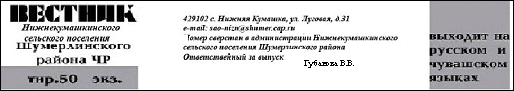 